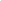 Thank you.Very nice!Received, thank you.